Éducation prÉscolaireSemaine du 8 juin 2020Thème : Les oiseaux	1Suggestions d’activités	1Information aux parents	1Je bouge comme l’oiseau	2Information aux parents	2Je nourris les oiseaux	3Information aux parents	3Je crée et j’observe des oiseaux	4Information aux parents	4Chansons et histoires d’oiseaux	5Information aux parents	5Mon petit livre d’oiseau	6Information aux parents	6Préscolaire, maternelle 4 et 5 ansThème : Les oiseaux  Suggestions d’activitésPréscolaire, maternelle 4 et 5 ansJe bouge comme l’oiseauPréscolaire, maternelle 4 et 5 ansJe nourris les oiseaux Préscolaire, maternelle 4 et 5 ansJe crée et j’observe des oiseauxChansons et histoires d’oiseaux Préscolaire, maternelle 4 et 5 ansMon petit livre d’oiseauSource : Activités proposées par Mélissa Gagnon/École Saint-Bernard/Commission scolaire de la CapitaleInformation aux parentsDepuis quelques semaines, vous demeurez en confinement à la maison et votre enfant a sûrement hâte de poursuivre ses activités. Cela fait partie de la situation particulière que vous vivez avec votre enfant. Vous avez installé une routine et un rythme familial dans le cadre desquels votre enfant a réalisé plusieurs activités. Cette semaine, les activités proposées seront sur le thème des oiseaux.À propos de l’activitéUN ENFANT QUI JOUE EST UN ENFANT QUI APPREND.Nous vous rappelons que le jeu demeure pour votre enfant le meilleur moyen d’apprendre, en plus de lui procurer du plaisir et de chasser l’ennui.Information aux parentsÀ propos des activitésProposez à votre enfant de bouger, danser et faire du                                                                         yoga en cliquant sur les liens suivants :Information aux parentsÀ propos des activitésProposez à votre enfant de fabriquer une mangeoire à oiseaux.Consignes :En cliquant sur ce lien, découvrez comment fabriquer une mangeoire à oiseaux avec un contenant de jus en carton : Vous pouvez aussi proposer à votre enfant de faire la danse des oiseaux et de relever le petit défi proposé à la fin de la vidéo de L’école à la maison.Pour finir, remplissez la mangeoire de graines à oiseaux, puis suspendez-la à une branche d’arbre.Amusez-vous à observer les oiseaux qui viendront s’y nourrir.Information aux parentsÀ propos de l’activité Consignes : Dans un premier temps, proposez à votre enfant de concevoir des oiseaux colorés en pâte à modeler en s’inspirant des photos suivantes :Ensuite, invitez votre enfant à s’amuser à observer des oiseaux partout dans la nature : dans la cour, au parc, dans les sentiers. Si vous avez des jumelles, elles lui permettront de mieux voir les couleurs des oiseaux. Vous pouvez aussi prendre les oiseaux observés en photo afin d’en garder un meilleur souvenir. Puis, amusez-vous à les identifier en vous rendant sur le site : http://www.oiseauxparlacouleur.com. Ce site a été conçu pour permettre d’identifier les oiseaux du Québec par la couleur.Enfin, visitez le Musée canadien de la nature et proposez à votre enfant des jeux et activités de toutes sortes en cliquant sur le lien suivant : https://nature.ca/discover/exb/index_f.htmlInformation aux parentsÀ propos de l’activitéVous pouvez :Chanter Un moineau sur ton dos avec Henri DèsChanter Mon merle a perdu son bec avec Passe-PartoutChanter À la voletteChanter L’Oiseau et l’Enfant Écouter l’histoire Mon petit oiseauDécouvrir la fable revisitée Le corbeau et le renardInformation aux parentsÀ propos de l’activitéProposez à votre enfant de fabriquer un livre et d’inventer sa propre histoire dont le personnage principal est l’oiseau de son choix. Il pourra écrire son histoire en utilisant l’écriture provisoire, c’est-à-dire qu’il écrira l’histoire par lui-même, comme il pense, en écoutant bien les sons.Consignes :Pour aider votre enfant à fabriquer son livre, cliquez sur le lien suivant : Comment fabriquer un livre en papier : https://fr.wikihow.com/fabriquer-un-livre-en-papierVous pouvez utiliser le schéma narratif d’un récit pour l’aider à bâtir son histoire :Situation initiale : Trouve le titre de ton histoire. Qui sont les personnages? Quel est le contexte de l’histoire? Où et quand se déroule l’histoire?Élément déclencheur : Tout à coup, un problème survient.Les péripéties : Le personnage principal cherche et trouve une solution au problème.Le dénouement : La situation est rétablie et c’est la fin de l’histoire.En terminant, demandez à votre enfant d’illustrer lui-même son livre d’histoire et de jouer à la raconter.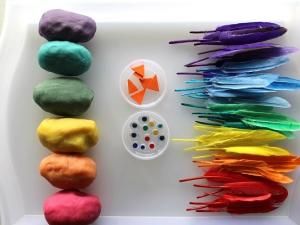 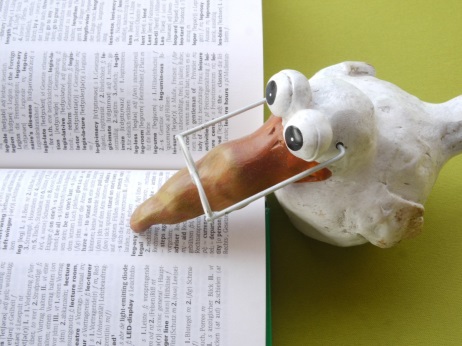 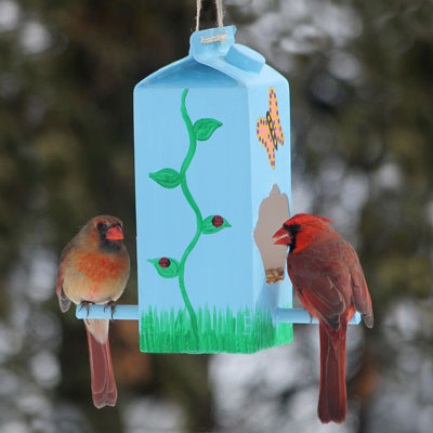 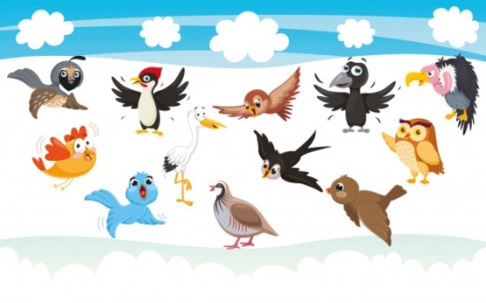 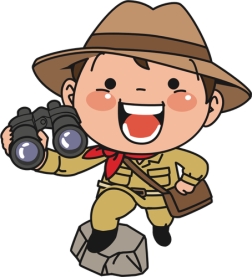 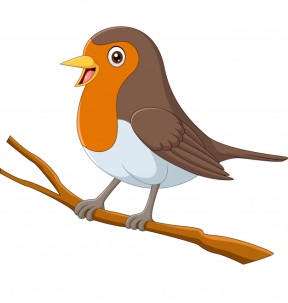 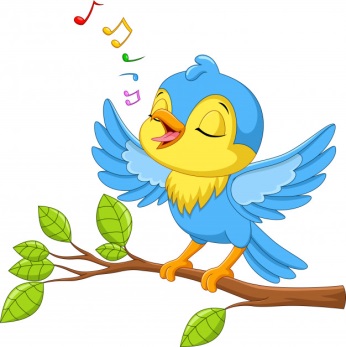 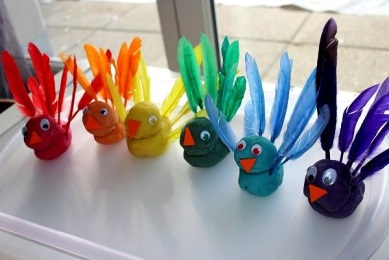 